LO - To find out and record key information about a ready meal (including cost, preparation time and ingredients.) - To prepare an area and themselves for hygienic food preparation. - To follow a recipe card to make a savoury dish. - Record key information including cost, preparation time and ingredients. -To compare a ready meal and home cooked meal. -To explain who might use a pre-packed ready meal and when they might be useful.Challenge B5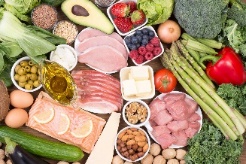 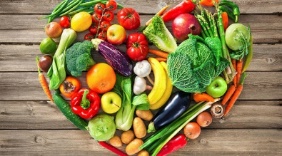 Meal chosen to compare: ________________________________Consider which meal was:Best value for money and why? _________________________________________________________________________________________________________________________________________________________Most convenient? _____________________________________When would you be most likely to use a ready meal? __________________________________________________________________________________________________________________When would you be most likely to cook this meal from scratch?______________________________________________________________________________________________________Ready meal (per portion)Cooked from scratch (per portion)Time taken to prepare and cookCostAppearance/10/10Taste/10/10